Color Buck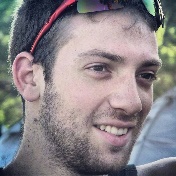 Color BuckColor BuckColor BuckColor BuckColor BuckColor BuckColor BuckColor BuckColor BuckColor BuckColor BuckColor BuckColor BuckColor BuckColor Buck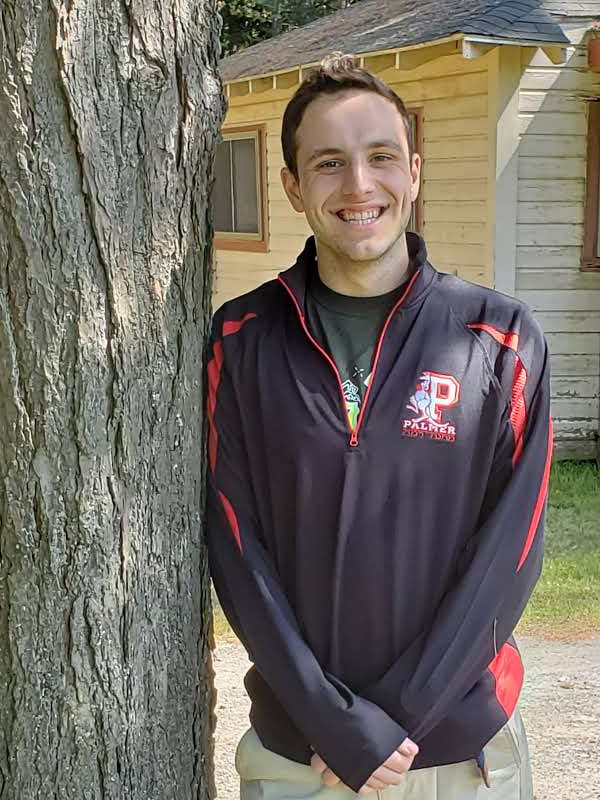 Color BuckColor BuckColor BuckColor BuckColor BuckColor BuckColor BuckColor BuckColor BuckColor BuckColor BuckColor BuckColor BuckColor BuckColor Buck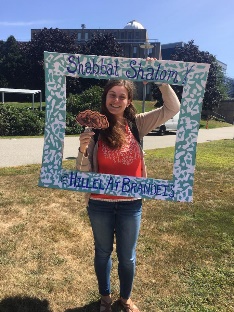 Color BuckColor BuckColor BuckColor BuckColor BuckColor BuckColor BuckColor BuckColor BuckColor BuckColor BuckColor BuckColor BuckColor BuckColor Buck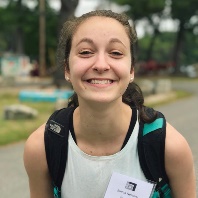 Color BuckColor BuckColor BuckColor BuckColor BuckColor BuckColor BuckColor BuckColor BuckColor BuckColor BuckColor BuckColor BuckColor Buck